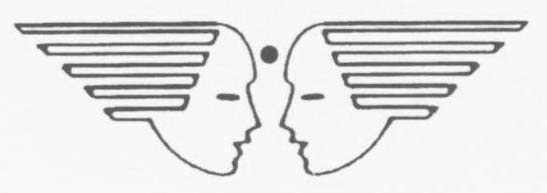 BLOOMING BUDS PLAY SCHOOL HQ TC (U), AFCRITERIA FOR ADMISSIONPriorities for admission in Blooming Buds Play School are as under: -Priority (a) :  Wards of Serving and deceased (died while in active service) AF personnel.Priority (b) :  Wards of Ex-Air Force personnel, Children of staff working in BBPS, Ward of serving and deceased (dead while in active service) Army and Navy Personnel.Priority (c) :  Wards of serving and retired DSC personnel and children of EX-Army/ Navy personnel.Priority (d) :  Wards of Civilians paid out of Defence Estimates, Para military Force, Civilian MES Personnel, GREF, TA (When not embodied).Priority (e):  Wards of Non-Air Force personnel.  Priorities for Wards of Non-Air Force personnel: -SL NoList of prioritiesPoints(i)Parent Staying within 01 KM of radius.10(ii)Parents Staying within 02 KM of radius.09(iii)Parent/s who is/are Central Govt. Employees.08(iv)Parent/s who is/are State Govt. Employees.07(v)Parent/s who is/are serving NPF employees in the station/ unit.06(vi)Recommendation case for direct relation to Air Force Officer.05(vii)Recommendation case for direct relation to Army and Navy Officer.04(viii)Recommendation case for indirect relation to Air Force Officer.03(ix)Recommendation case for indirect relation to Army and Navy Officer.02(x)Recommendation case from Commandant of CRPF, BSF, State Govt. Officer, MP/MLA.01